Name _____________________________________________________ Block ______ Binder Page #______Layers of the Earth – “Fill in the Blank” Notes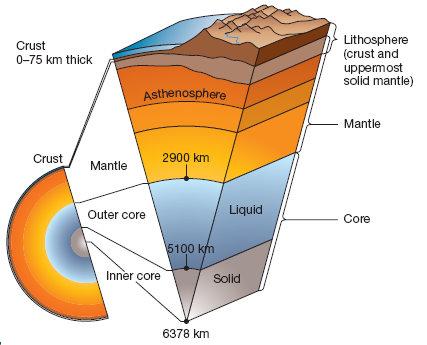 Lithosphere				-S________, T________ layer of E________________						-consists of C__________ and U______________ mantleAsthenosphere			-M_____________ layer of the M______________						-C___________________ cells occur hereVideo NotesPlates				Carries C_________________, Ocean Basins, or B_________				Move at an average of __________ inches per yearConvection			As M_______________ material moves, it causes P_____________					 to move above it as wellTypes of Plate Boundaries	Divergent:	Plates move A_____________							Convergent:	  Plates move T_______________					Transform:	Plates S________ P_______ each otherWhat happens at Plate Boundaries?				Divergent:	*P_______________ move apart						*M____________ rises to fill the G_______						*New C_____________ is added						*Mid-Ocean R____________ is created				Convergent:	*Plates move T__________________							A. O____________ plate sinks U____________									 continental plate								*Subduction Z__________ created*Deep T______________							B. Continental plate meets C_____________ plate								*M___________________ formedCrustMantleOuter CoreInner CoreSolid/Liquid?Thin, R________H____ / p____________semi-molten, weakL___________S_________Thickness/depthOcean: _____ kmContinents: up to                 ____ km_________ km ________ km________ kmTemperature_____-______Celsius______-______ Celsius  CompositionG_______ / B________I______ / M___________I______ / N__________I______ / N___________Extra????C_____________ occurs heresolid because of P____________